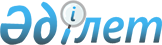 О внесении изменений в решение маслихата города Семей от 18 января 2019 года № 34/227-VI "Об утверждении Правил определения размера и порядка оказания жилищной помощи"Решение маслихата города Семей Восточно-Казахстанской области от 19 марта 2020 года № 50/371-VI. Зарегистрировано Департаментом юстиции Восточно-Казахстанской области 7 апреля 2020 года № 6864
      Примечание ИЗПИ.

      В тексте документа сохранена пунктуация и орфография оригинала.
      В соответствии с пунктами 4, 5 статьи 97 Закона Республики Казахстан от 16 апреля 1997 года "О жилищных отношениях", подпунктом 15) пункта 1 статьи 6 Закона Республики Казахстан от 23 января 2001 года "О местном государственном управлении и самоуправлении в Республике Казахстан", маслихат города Семей РЕШИЛ:
      1. Внести в решение маслихата города Семей от 18 января 2019 года № 34/227-VI "Об утверждении Правил определения размера и порядка оказания жилищной помощи" (зарегистрировано в Реестре государственной регистрации нормативных правовых актов за № 5-2-207, опубликовано в Эталонном контрольном банке нормативных правовых актов Республики Казахстан в электронном виде 7 февраля 2019 года), следующие изменения:
      преамбулу решения изложить в следующей редакции:
      "В соответствии с пунктами 4, 5 статьи 97 Закона Республики Казахстан от 16 апреля 1997 года "О жилищных отношениях", подпунктом 15) пункта 1 статьи 6 Закона Республики Казахстан от 23 января 2001 года "О местном государственном управлении и самоуправлении в Республике Казахстан", постановлением Правительства Республики Казахстан от 30 декабря 2009 года № 2314 "Об утверждении Правил предоставления жилищной помощи", маслихат города Семей РЕШИЛ:";
      в Правилах определения размера и порядка оказания жилищной помощи, утвержденных указанным решением:
      преамбулу изложить в следующей редакции:
      "Настоящие Правила определения размера и порядка оказания жилищной помощи малообеспеченным семьям (гражданам) разработаны в соответствии с пунктом 4, 5 статьи 97 Закона Республики Казахстан от 16 апреля 1997 года "О жилищных отношениях", постановлениями Правительства Республики Казахстан от 14 апреля 2009 года № 512 "О некоторых вопросах компенсации повышения тарифов абонентской платы за оказание услуг телекоммуникаций социально защищаемым гражданам", от 30 декабря 2009 года № 2314 "Об утверждении Правил предоставления жилищной помощи" (далее-Правила)";
      пункт 1 изложить в следующей редакции:
      "1. Жилищная помощь предоставляется за счет средств местного бюджета малообеспеченным семьям (гражданам), постоянно зарегистрированным и проживающим в жилище, которое находится на праве собственности как единственное жилище на территории Республики Казахстан, а также нанимателям (поднанимателям) жилища из государственного жилищного фонда и жилища, арендованного местным исполнительным органом в частном жилищном фонде, на оплату:
      расходов на управление объектом кондоминиума и содержание общего имущества объекта кондоминиума, в том числе на капитальный ремонт общего имущества объекта кондоминиума;
      потребления коммунальных услуг и услуг связи в части увеличения абонентской платы за телефон, подключенный к сети телекоммуникаций;
      расходов за пользование жилищем из государственного жилищного фонда и жилищем, арендованным местным исполнительным органом в частном жилищном фонде.
      Расходы малообеспеченных семей (граждан), принимаемые к исчислению жилищной помощи, определяются как сумма расходов по каждому из вышеуказанных направлений.
      пункт 2 изложить в следующей редакции:
      Жилищная помощь определяется как разница между суммой оплаты расходов на управление объектом кондоминиума и содержание общего имущества объекта кондоминиума, в том числе на капитальный ремонт общего имущества объекта кондоминиума, потребления коммунальных услуг и услуг связи в части увеличения абонентской платы за телефон, подключенный к сети телекоммуникаций, расходов за пользование жилищем из государственного жилищного фонда и жилищем, арендованным местным исполнительным органом в частном жилищном фонде, в пределах норм и предельно-допустимого уровня расходов семьи (граждан) на эти цели установленных местными представительными органами.";
      Доля предельно-допустимых расходов семьи (гражданина) в месяц на содержание общего имущества объекта кондоминиума, потребления коммунальных услуг и услуг связи в части увеличения абонентской платы за телефон, подключенный к сети телекоммуникаций, арендной платы за пользование жилищем, арендованным местным исполнительным органом в частном жилищном фонде, устанавливается к совокупному доходу семьи (гражданина) в размере 7 процентов.
      пункт 3 изложить в следующей редакции:
      "3. Жилищная помощь оказывается по предъявленным поставщиками счетам на оплату расходов на управление объектом кондоминиума и содержание общего имущества объекта кондоминиума, в том числе на капитальный ремонт общего имущества объекта кондоминиума, потребления коммунальных услуг и услуг связи в части увеличения абонентской платы за телефон, подключенный к сети телекоммуникаций, расходов за пользование жилищем из государственного жилищного фонда и жилищем, арендованным местным исполнительным органом в частном жилищном фонде лицам, постоянно проживающим в данной местности.
      пункт 8 исключить.
      2. Настоящее решение вводится в действие по истечении десяти календарных дней после дня его первого официального опубликования. 
					© 2012. РГП на ПХВ «Институт законодательства и правовой информации Республики Казахстан» Министерства юстиции Республики Казахстан
				
      Председатель сессии городского маслихата 

С. Родионов

      Секретарь городского маслихата 

Б. Акжалов
